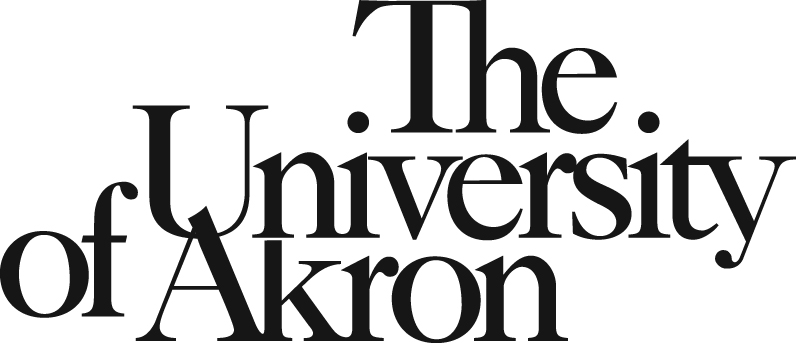 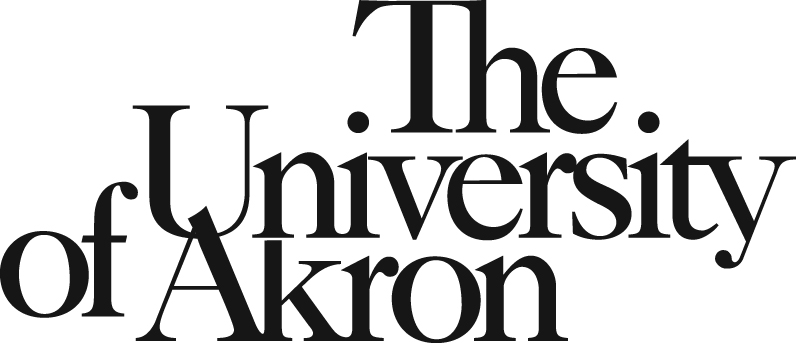 University Council Executive CommitteeUniversity Council Executive CommitteeUniversity Council Executive CommitteeUniversity Council Executive CommitteeUniversity Council Executive CommitteeUniversity Council Executive CommitteeMinutesMinutesMinutesoctober 27, 20203:30-4:47 pmmicrosoft teamsMeeting called byMeeting called byTonia Ferrell, chairTonia Ferrell, chairTonia Ferrell, chairTonia Ferrell, chairType of meetingType of meetingMonthly MeetingMonthly MeetingMonthly MeetingMonthly MeetingPresiderPresiderTonia Ferrell, chairTonia Ferrell, chairTonia Ferrell, chairTonia Ferrell, chairNote takerNote takerHeather LoughneyHeather LoughneyHeather LoughneyHeather LoughneyAttendeesAttendeesAttendees: Arnob Banik, Anne Bruno, Jeanette Carson, Ed Evans, Kathee Evans, Kevin Feezel, Tonia Ferrell, Marjorie Hartleben, Cher Hendricks, Kris Kraft, Ruth Nine-Duff, Harvey Sterns, John WiencekAbsent with notice: NoneAbsent without notice: NoneAttendees: Arnob Banik, Anne Bruno, Jeanette Carson, Ed Evans, Kathee Evans, Kevin Feezel, Tonia Ferrell, Marjorie Hartleben, Cher Hendricks, Kris Kraft, Ruth Nine-Duff, Harvey Sterns, John WiencekAbsent with notice: NoneAbsent without notice: NoneAttendees: Arnob Banik, Anne Bruno, Jeanette Carson, Ed Evans, Kathee Evans, Kevin Feezel, Tonia Ferrell, Marjorie Hartleben, Cher Hendricks, Kris Kraft, Ruth Nine-Duff, Harvey Sterns, John WiencekAbsent with notice: NoneAbsent without notice: NoneAttendees: Arnob Banik, Anne Bruno, Jeanette Carson, Ed Evans, Kathee Evans, Kevin Feezel, Tonia Ferrell, Marjorie Hartleben, Cher Hendricks, Kris Kraft, Ruth Nine-Duff, Harvey Sterns, John WiencekAbsent with notice: NoneAbsent without notice: NoneAgenda topics:Agenda topics:Agenda topics:Agenda topics:Agenda topics:Agenda topics:Call to OrderCall to OrderTonia ferrellDiscussionThe chair called the meeting to order. The chair made four additions to the agenda; under New Business – UC/University planning, updates on email items, update on Dean searches and university historian.  Additions were accepted and the agenda was approved by unanimous consent.The chair asked for additions or corrections to the September 22 Executive Committee minutes.  Motion to approve minutes with changes.  Minutes approved with changes.  The chair called the meeting to order. The chair made four additions to the agenda; under New Business – UC/University planning, updates on email items, update on Dean searches and university historian.  Additions were accepted and the agenda was approved by unanimous consent.The chair asked for additions or corrections to the September 22 Executive Committee minutes.  Motion to approve minutes with changes.  Minutes approved with changes.  The chair called the meeting to order. The chair made four additions to the agenda; under New Business – UC/University planning, updates on email items, update on Dean searches and university historian.  Additions were accepted and the agenda was approved by unanimous consent.The chair asked for additions or corrections to the September 22 Executive Committee minutes.  Motion to approve minutes with changes.  Minutes approved with changes.  The chair called the meeting to order. The chair made four additions to the agenda; under New Business – UC/University planning, updates on email items, update on Dean searches and university historian.  Additions were accepted and the agenda was approved by unanimous consent.The chair asked for additions or corrections to the September 22 Executive Committee minutes.  Motion to approve minutes with changes.  Minutes approved with changes.  The chair called the meeting to order. The chair made four additions to the agenda; under New Business – UC/University planning, updates on email items, update on Dean searches and university historian.  Additions were accepted and the agenda was approved by unanimous consent.The chair asked for additions or corrections to the September 22 Executive Committee minutes.  Motion to approve minutes with changes.  Minutes approved with changes.  topic submissiontopic submissionTonia ferrellDiscussionIssue related to language of President Miller’s communication in regard to AAUP.  Discussion determined that there were no actions to be taken by UCEC except to send on to President.  Student was verified as a current student at UA.  The topic will be forwarded to Wayne Hill and no further request for action will be requested.  Submission will sent on without the student’s name.  Issue related to language of President Miller’s communication in regard to AAUP.  Discussion determined that there were no actions to be taken by UCEC except to send on to President.  Student was verified as a current student at UA.  The topic will be forwarded to Wayne Hill and no further request for action will be requested.  Submission will sent on without the student’s name.  Issue related to language of President Miller’s communication in regard to AAUP.  Discussion determined that there were no actions to be taken by UCEC except to send on to President.  Student was verified as a current student at UA.  The topic will be forwarded to Wayne Hill and no further request for action will be requested.  Submission will sent on without the student’s name.  Issue related to language of President Miller’s communication in regard to AAUP.  Discussion determined that there were no actions to be taken by UCEC except to send on to President.  Student was verified as a current student at UA.  The topic will be forwarded to Wayne Hill and no further request for action will be requested.  Submission will sent on without the student’s name.  Issue related to language of President Miller’s communication in regard to AAUP.  Discussion determined that there were no actions to be taken by UCEC except to send on to President.  Student was verified as a current student at UA.  The topic will be forwarded to Wayne Hill and no further request for action will be requested.  Submission will sent on without the student’s name.  unfinished businessunfinished businessTonia ferrellDiscussionStanding Committee Goals – the chair reported on discussions to connect goals of the university to goals of the UC committees.  Have had good responses from administrators.  A question was asked concerning how these goals were being communicated to the committees.  The Provost reported that the administrators are cc’ing the committee chairs in their emails.  It was reported that not all committees have heard from their administrators.  The Provost suggested that the chair reach out to the committee chairs to confirm receipt of goals.  OAA Reorganization Discussion – appointments have been made; UC reps are Kathee Evans, Marjorie Hartleben, Kelly Herold, Steve Kaufman, Will Cole, Jeanette Carson and Christin Seher.  Vice Chair Carson reported that the meetings have been open and that good discussion has occurred.  No decisions made yet but definite ideas of improvement including moving responsibilities to the deans and to have less micromanaging at OAA level.  Cher Hendricks added that there has been 100% participation in the meetings so far.  A report will be put together based on the conversations and will be sent to the Provost.  Athletics Working Group – the chair reported that the group has met twice and is currently learning about all aspects of Athletics and comparing to peer universities.  Gathering information and watching the developments in Division I sports. Report is to be presented with recommendations in spring. Standing Committee Goals – the chair reported on discussions to connect goals of the university to goals of the UC committees.  Have had good responses from administrators.  A question was asked concerning how these goals were being communicated to the committees.  The Provost reported that the administrators are cc’ing the committee chairs in their emails.  It was reported that not all committees have heard from their administrators.  The Provost suggested that the chair reach out to the committee chairs to confirm receipt of goals.  OAA Reorganization Discussion – appointments have been made; UC reps are Kathee Evans, Marjorie Hartleben, Kelly Herold, Steve Kaufman, Will Cole, Jeanette Carson and Christin Seher.  Vice Chair Carson reported that the meetings have been open and that good discussion has occurred.  No decisions made yet but definite ideas of improvement including moving responsibilities to the deans and to have less micromanaging at OAA level.  Cher Hendricks added that there has been 100% participation in the meetings so far.  A report will be put together based on the conversations and will be sent to the Provost.  Athletics Working Group – the chair reported that the group has met twice and is currently learning about all aspects of Athletics and comparing to peer universities.  Gathering information and watching the developments in Division I sports. Report is to be presented with recommendations in spring. Standing Committee Goals – the chair reported on discussions to connect goals of the university to goals of the UC committees.  Have had good responses from administrators.  A question was asked concerning how these goals were being communicated to the committees.  The Provost reported that the administrators are cc’ing the committee chairs in their emails.  It was reported that not all committees have heard from their administrators.  The Provost suggested that the chair reach out to the committee chairs to confirm receipt of goals.  OAA Reorganization Discussion – appointments have been made; UC reps are Kathee Evans, Marjorie Hartleben, Kelly Herold, Steve Kaufman, Will Cole, Jeanette Carson and Christin Seher.  Vice Chair Carson reported that the meetings have been open and that good discussion has occurred.  No decisions made yet but definite ideas of improvement including moving responsibilities to the deans and to have less micromanaging at OAA level.  Cher Hendricks added that there has been 100% participation in the meetings so far.  A report will be put together based on the conversations and will be sent to the Provost.  Athletics Working Group – the chair reported that the group has met twice and is currently learning about all aspects of Athletics and comparing to peer universities.  Gathering information and watching the developments in Division I sports. Report is to be presented with recommendations in spring. Standing Committee Goals – the chair reported on discussions to connect goals of the university to goals of the UC committees.  Have had good responses from administrators.  A question was asked concerning how these goals were being communicated to the committees.  The Provost reported that the administrators are cc’ing the committee chairs in their emails.  It was reported that not all committees have heard from their administrators.  The Provost suggested that the chair reach out to the committee chairs to confirm receipt of goals.  OAA Reorganization Discussion – appointments have been made; UC reps are Kathee Evans, Marjorie Hartleben, Kelly Herold, Steve Kaufman, Will Cole, Jeanette Carson and Christin Seher.  Vice Chair Carson reported that the meetings have been open and that good discussion has occurred.  No decisions made yet but definite ideas of improvement including moving responsibilities to the deans and to have less micromanaging at OAA level.  Cher Hendricks added that there has been 100% participation in the meetings so far.  A report will be put together based on the conversations and will be sent to the Provost.  Athletics Working Group – the chair reported that the group has met twice and is currently learning about all aspects of Athletics and comparing to peer universities.  Gathering information and watching the developments in Division I sports. Report is to be presented with recommendations in spring. Standing Committee Goals – the chair reported on discussions to connect goals of the university to goals of the UC committees.  Have had good responses from administrators.  A question was asked concerning how these goals were being communicated to the committees.  The Provost reported that the administrators are cc’ing the committee chairs in their emails.  It was reported that not all committees have heard from their administrators.  The Provost suggested that the chair reach out to the committee chairs to confirm receipt of goals.  OAA Reorganization Discussion – appointments have been made; UC reps are Kathee Evans, Marjorie Hartleben, Kelly Herold, Steve Kaufman, Will Cole, Jeanette Carson and Christin Seher.  Vice Chair Carson reported that the meetings have been open and that good discussion has occurred.  No decisions made yet but definite ideas of improvement including moving responsibilities to the deans and to have less micromanaging at OAA level.  Cher Hendricks added that there has been 100% participation in the meetings so far.  A report will be put together based on the conversations and will be sent to the Provost.  Athletics Working Group – the chair reported that the group has met twice and is currently learning about all aspects of Athletics and comparing to peer universities.  Gathering information and watching the developments in Division I sports. Report is to be presented with recommendations in spring. Standing Committee Goals – the chair reported on discussions to connect goals of the university to goals of the UC committees.  Have had good responses from administrators.  A question was asked concerning how these goals were being communicated to the committees.  The Provost reported that the administrators are cc’ing the committee chairs in their emails.  It was reported that not all committees have heard from their administrators.  The Provost suggested that the chair reach out to the committee chairs to confirm receipt of goals.  OAA Reorganization Discussion – appointments have been made; UC reps are Kathee Evans, Marjorie Hartleben, Kelly Herold, Steve Kaufman, Will Cole, Jeanette Carson and Christin Seher.  Vice Chair Carson reported that the meetings have been open and that good discussion has occurred.  No decisions made yet but definite ideas of improvement including moving responsibilities to the deans and to have less micromanaging at OAA level.  Cher Hendricks added that there has been 100% participation in the meetings so far.  A report will be put together based on the conversations and will be sent to the Provost.  Athletics Working Group – the chair reported that the group has met twice and is currently learning about all aspects of Athletics and comparing to peer universities.  Gathering information and watching the developments in Division I sports. Report is to be presented with recommendations in spring. New BusinessNew BusinessTonia ferrellTonia ferrellDiscussionAd hoc Human Development Committee – discussion of the purpose of the committee and Harvey Sterns requested additional members be appointed due to loss of members to retirement and RIF.  It was confirmed that the request is for 1-2 more members to be appointed.  Ad hoc (joint with Faculty Senate) Child and Family Care During COVID – the chair reported that she had been in discussion with Chair Saliga and the Provost to discuss the need for an immediate committee to work on child care and maybe family care during this time.  Plan is to create a workgroup to meet 2-3 times max to brainstorm and provide feedback on actions for the university to take.  Three members from each body.  UC to provide representation from SEAC and CPAC.  Discussion of past childcare provided by UA.  The Provost pointed out that it will not be possible to resurrect programs or buildings for this.  Need to sharpen the objective and put guardrails in place so it can be successfully completed.  Motion was made and approved to provide three non-faculty members of UC to the workgroup.  Strategic Plan – the Provost shared draft copies of the documents to be distributed to the campus community.  He indicated that he wants the shared governance bodies (Faculty Senate and University Council) to work together to develop plans with the Senate doing the academic side and the UC everything else.  A fair amount of work was done in the spring and then COVID sidelined the work.  Returning to the work now, bringing the outline that was developed forward.  Discussions of incentive based budget model.  Asking for input and suggestions with the plan to report back to the President by the end of the fall semester and bring to the Board of Trustees for approval of a 1.5 year plan.  Two year plans moving forward from that.  Would like this to become a permanent function of the UC.  Discussion on this topic was favorable.  University Historian – no current person for university.  Discussion of possible people and that it could be a stipend and title based position.  Does not have to be a faculty member.  Other items – Dean searches: CBA dean approved today, BCAS has three finalists.  Spring Break plan: UC split on decision on which to approve, Faculty Senate EC in favor of delayed spring break. Kevin Feezel shared that students supported a delayed spring break as well. Wayne College/Jared Tudor transition: the Provost has sent out an accelerated plan for replacement.  The Provost also shared that the FSEC gave advice to have searches more often to allow inside people to participate.  Approval of agenda for UC meeting on November 10 – discussion of committee reports and how to proceed moving forward.  Whether to require monthly reports was discussed.  The Provost suggested a check box perhaps.  The chair said she would discuss this with Heather to get input on how Faculty Senate handles their committee reports.  Would have discussion about reporting and paperwork.  The agenda was approved.  The meeting was adjourned at 4:47 p.m. by unanimous consent.Ad hoc Human Development Committee – discussion of the purpose of the committee and Harvey Sterns requested additional members be appointed due to loss of members to retirement and RIF.  It was confirmed that the request is for 1-2 more members to be appointed.  Ad hoc (joint with Faculty Senate) Child and Family Care During COVID – the chair reported that she had been in discussion with Chair Saliga and the Provost to discuss the need for an immediate committee to work on child care and maybe family care during this time.  Plan is to create a workgroup to meet 2-3 times max to brainstorm and provide feedback on actions for the university to take.  Three members from each body.  UC to provide representation from SEAC and CPAC.  Discussion of past childcare provided by UA.  The Provost pointed out that it will not be possible to resurrect programs or buildings for this.  Need to sharpen the objective and put guardrails in place so it can be successfully completed.  Motion was made and approved to provide three non-faculty members of UC to the workgroup.  Strategic Plan – the Provost shared draft copies of the documents to be distributed to the campus community.  He indicated that he wants the shared governance bodies (Faculty Senate and University Council) to work together to develop plans with the Senate doing the academic side and the UC everything else.  A fair amount of work was done in the spring and then COVID sidelined the work.  Returning to the work now, bringing the outline that was developed forward.  Discussions of incentive based budget model.  Asking for input and suggestions with the plan to report back to the President by the end of the fall semester and bring to the Board of Trustees for approval of a 1.5 year plan.  Two year plans moving forward from that.  Would like this to become a permanent function of the UC.  Discussion on this topic was favorable.  University Historian – no current person for university.  Discussion of possible people and that it could be a stipend and title based position.  Does not have to be a faculty member.  Other items – Dean searches: CBA dean approved today, BCAS has three finalists.  Spring Break plan: UC split on decision on which to approve, Faculty Senate EC in favor of delayed spring break. Kevin Feezel shared that students supported a delayed spring break as well. Wayne College/Jared Tudor transition: the Provost has sent out an accelerated plan for replacement.  The Provost also shared that the FSEC gave advice to have searches more often to allow inside people to participate.  Approval of agenda for UC meeting on November 10 – discussion of committee reports and how to proceed moving forward.  Whether to require monthly reports was discussed.  The Provost suggested a check box perhaps.  The chair said she would discuss this with Heather to get input on how Faculty Senate handles their committee reports.  Would have discussion about reporting and paperwork.  The agenda was approved.  The meeting was adjourned at 4:47 p.m. by unanimous consent.Ad hoc Human Development Committee – discussion of the purpose of the committee and Harvey Sterns requested additional members be appointed due to loss of members to retirement and RIF.  It was confirmed that the request is for 1-2 more members to be appointed.  Ad hoc (joint with Faculty Senate) Child and Family Care During COVID – the chair reported that she had been in discussion with Chair Saliga and the Provost to discuss the need for an immediate committee to work on child care and maybe family care during this time.  Plan is to create a workgroup to meet 2-3 times max to brainstorm and provide feedback on actions for the university to take.  Three members from each body.  UC to provide representation from SEAC and CPAC.  Discussion of past childcare provided by UA.  The Provost pointed out that it will not be possible to resurrect programs or buildings for this.  Need to sharpen the objective and put guardrails in place so it can be successfully completed.  Motion was made and approved to provide three non-faculty members of UC to the workgroup.  Strategic Plan – the Provost shared draft copies of the documents to be distributed to the campus community.  He indicated that he wants the shared governance bodies (Faculty Senate and University Council) to work together to develop plans with the Senate doing the academic side and the UC everything else.  A fair amount of work was done in the spring and then COVID sidelined the work.  Returning to the work now, bringing the outline that was developed forward.  Discussions of incentive based budget model.  Asking for input and suggestions with the plan to report back to the President by the end of the fall semester and bring to the Board of Trustees for approval of a 1.5 year plan.  Two year plans moving forward from that.  Would like this to become a permanent function of the UC.  Discussion on this topic was favorable.  University Historian – no current person for university.  Discussion of possible people and that it could be a stipend and title based position.  Does not have to be a faculty member.  Other items – Dean searches: CBA dean approved today, BCAS has three finalists.  Spring Break plan: UC split on decision on which to approve, Faculty Senate EC in favor of delayed spring break. Kevin Feezel shared that students supported a delayed spring break as well. Wayne College/Jared Tudor transition: the Provost has sent out an accelerated plan for replacement.  The Provost also shared that the FSEC gave advice to have searches more often to allow inside people to participate.  Approval of agenda for UC meeting on November 10 – discussion of committee reports and how to proceed moving forward.  Whether to require monthly reports was discussed.  The Provost suggested a check box perhaps.  The chair said she would discuss this with Heather to get input on how Faculty Senate handles their committee reports.  Would have discussion about reporting and paperwork.  The agenda was approved.  The meeting was adjourned at 4:47 p.m. by unanimous consent.Ad hoc Human Development Committee – discussion of the purpose of the committee and Harvey Sterns requested additional members be appointed due to loss of members to retirement and RIF.  It was confirmed that the request is for 1-2 more members to be appointed.  Ad hoc (joint with Faculty Senate) Child and Family Care During COVID – the chair reported that she had been in discussion with Chair Saliga and the Provost to discuss the need for an immediate committee to work on child care and maybe family care during this time.  Plan is to create a workgroup to meet 2-3 times max to brainstorm and provide feedback on actions for the university to take.  Three members from each body.  UC to provide representation from SEAC and CPAC.  Discussion of past childcare provided by UA.  The Provost pointed out that it will not be possible to resurrect programs or buildings for this.  Need to sharpen the objective and put guardrails in place so it can be successfully completed.  Motion was made and approved to provide three non-faculty members of UC to the workgroup.  Strategic Plan – the Provost shared draft copies of the documents to be distributed to the campus community.  He indicated that he wants the shared governance bodies (Faculty Senate and University Council) to work together to develop plans with the Senate doing the academic side and the UC everything else.  A fair amount of work was done in the spring and then COVID sidelined the work.  Returning to the work now, bringing the outline that was developed forward.  Discussions of incentive based budget model.  Asking for input and suggestions with the plan to report back to the President by the end of the fall semester and bring to the Board of Trustees for approval of a 1.5 year plan.  Two year plans moving forward from that.  Would like this to become a permanent function of the UC.  Discussion on this topic was favorable.  University Historian – no current person for university.  Discussion of possible people and that it could be a stipend and title based position.  Does not have to be a faculty member.  Other items – Dean searches: CBA dean approved today, BCAS has three finalists.  Spring Break plan: UC split on decision on which to approve, Faculty Senate EC in favor of delayed spring break. Kevin Feezel shared that students supported a delayed spring break as well. Wayne College/Jared Tudor transition: the Provost has sent out an accelerated plan for replacement.  The Provost also shared that the FSEC gave advice to have searches more often to allow inside people to participate.  Approval of agenda for UC meeting on November 10 – discussion of committee reports and how to proceed moving forward.  Whether to require monthly reports was discussed.  The Provost suggested a check box perhaps.  The chair said she would discuss this with Heather to get input on how Faculty Senate handles their committee reports.  Would have discussion about reporting and paperwork.  The agenda was approved.  The meeting was adjourned at 4:47 p.m. by unanimous consent.Ad hoc Human Development Committee – discussion of the purpose of the committee and Harvey Sterns requested additional members be appointed due to loss of members to retirement and RIF.  It was confirmed that the request is for 1-2 more members to be appointed.  Ad hoc (joint with Faculty Senate) Child and Family Care During COVID – the chair reported that she had been in discussion with Chair Saliga and the Provost to discuss the need for an immediate committee to work on child care and maybe family care during this time.  Plan is to create a workgroup to meet 2-3 times max to brainstorm and provide feedback on actions for the university to take.  Three members from each body.  UC to provide representation from SEAC and CPAC.  Discussion of past childcare provided by UA.  The Provost pointed out that it will not be possible to resurrect programs or buildings for this.  Need to sharpen the objective and put guardrails in place so it can be successfully completed.  Motion was made and approved to provide three non-faculty members of UC to the workgroup.  Strategic Plan – the Provost shared draft copies of the documents to be distributed to the campus community.  He indicated that he wants the shared governance bodies (Faculty Senate and University Council) to work together to develop plans with the Senate doing the academic side and the UC everything else.  A fair amount of work was done in the spring and then COVID sidelined the work.  Returning to the work now, bringing the outline that was developed forward.  Discussions of incentive based budget model.  Asking for input and suggestions with the plan to report back to the President by the end of the fall semester and bring to the Board of Trustees for approval of a 1.5 year plan.  Two year plans moving forward from that.  Would like this to become a permanent function of the UC.  Discussion on this topic was favorable.  University Historian – no current person for university.  Discussion of possible people and that it could be a stipend and title based position.  Does not have to be a faculty member.  Other items – Dean searches: CBA dean approved today, BCAS has three finalists.  Spring Break plan: UC split on decision on which to approve, Faculty Senate EC in favor of delayed spring break. Kevin Feezel shared that students supported a delayed spring break as well. Wayne College/Jared Tudor transition: the Provost has sent out an accelerated plan for replacement.  The Provost also shared that the FSEC gave advice to have searches more often to allow inside people to participate.  Approval of agenda for UC meeting on November 10 – discussion of committee reports and how to proceed moving forward.  Whether to require monthly reports was discussed.  The Provost suggested a check box perhaps.  The chair said she would discuss this with Heather to get input on how Faculty Senate handles their committee reports.  Would have discussion about reporting and paperwork.  The agenda was approved.  The meeting was adjourned at 4:47 p.m. by unanimous consent.Ad hoc Human Development Committee – discussion of the purpose of the committee and Harvey Sterns requested additional members be appointed due to loss of members to retirement and RIF.  It was confirmed that the request is for 1-2 more members to be appointed.  Ad hoc (joint with Faculty Senate) Child and Family Care During COVID – the chair reported that she had been in discussion with Chair Saliga and the Provost to discuss the need for an immediate committee to work on child care and maybe family care during this time.  Plan is to create a workgroup to meet 2-3 times max to brainstorm and provide feedback on actions for the university to take.  Three members from each body.  UC to provide representation from SEAC and CPAC.  Discussion of past childcare provided by UA.  The Provost pointed out that it will not be possible to resurrect programs or buildings for this.  Need to sharpen the objective and put guardrails in place so it can be successfully completed.  Motion was made and approved to provide three non-faculty members of UC to the workgroup.  Strategic Plan – the Provost shared draft copies of the documents to be distributed to the campus community.  He indicated that he wants the shared governance bodies (Faculty Senate and University Council) to work together to develop plans with the Senate doing the academic side and the UC everything else.  A fair amount of work was done in the spring and then COVID sidelined the work.  Returning to the work now, bringing the outline that was developed forward.  Discussions of incentive based budget model.  Asking for input and suggestions with the plan to report back to the President by the end of the fall semester and bring to the Board of Trustees for approval of a 1.5 year plan.  Two year plans moving forward from that.  Would like this to become a permanent function of the UC.  Discussion on this topic was favorable.  University Historian – no current person for university.  Discussion of possible people and that it could be a stipend and title based position.  Does not have to be a faculty member.  Other items – Dean searches: CBA dean approved today, BCAS has three finalists.  Spring Break plan: UC split on decision on which to approve, Faculty Senate EC in favor of delayed spring break. Kevin Feezel shared that students supported a delayed spring break as well. Wayne College/Jared Tudor transition: the Provost has sent out an accelerated plan for replacement.  The Provost also shared that the FSEC gave advice to have searches more often to allow inside people to participate.  Approval of agenda for UC meeting on November 10 – discussion of committee reports and how to proceed moving forward.  Whether to require monthly reports was discussed.  The Provost suggested a check box perhaps.  The chair said she would discuss this with Heather to get input on how Faculty Senate handles their committee reports.  Would have discussion about reporting and paperwork.  The agenda was approved.  The meeting was adjourned at 4:47 p.m. by unanimous consent.